Gemeente van Sint-Joost-ten-Node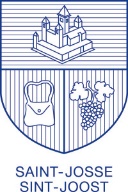 Stedenbouw – MilieuSterrenkundelaan 131210 Sint-Joost-ten-NodeTel : 02 220.27.33 – 02 220.27.76 – 02 220.26.93E-mail : stedenbouw@sjtn.brusselsAANVRAAG VAN STEDENBOUWKUNDIGE INLICHTINGENOns kenmerk:...........Aan het college van burgemeester en schepenen van de Gemeente van Sint-Joost-ten-NodeMevrouw, Mijnheer,Overeenkomstig het besluit van de Brusselse Hoofdstedelijke Regering van 29/03/2018 betreffende de stedenbouwkundige inlichtingen, zou ik u willen verzoeken mij de stedenbouwkundige inlichtingen te bezorgen over het goed gelegen (straat + nummer + bus + verdieping; één goed per aanvraag):....................................................................................................................................................gekadastreerd ……………………………… Afdeling – Sectie ………………….. – Nummer …….	eigendom van (ACHTERNAAM, voornaam of naam en ondernemingsnummer en adres): ……………………………………………………………………………………………………………	…………………………………………………………………………………………………………….	Dringende aanvraag: ja – neeIk voeg hierbij:Indien ik houder ben van een zakelijk recht die van plan is het onroerend goed waarop dat recht betrekking heeft te verkopen of voor langer dan negen jaar te verhuren of die op dat goed een erfpacht- of opstalrecht wil vestigen, de inlichtingen over de titel die aan dat recht verbonden is;ofIndien ik een mandaat gekregen heb van de houder van een zakelijk recht die van plan is het onroerend goed waarop dat recht betrekking heeft te verkopen of voor langer dan negen jaar te verhuren of die op dat goed een erfpacht- of opstalrecht wil vestigen, de inlichtingen over de titel die aan het zakelijk recht verbonden is, evenals een afschrift van het mandaat.Gerechtsmandatarissen, notarissen en advocaten zijn vrijgesteld van het voorleggen van een afschrift van het mandaat.Het bewijs van de betaling van de vergoeding van 98,40 € (196,80 € voor een dringende aanvraag in geval van een gerechtelijke verkoop alleen), te storten op volgende bankrekening: BE09 0910 1168 1657 met de vermelding: SI/adres van de aanvraagDesgevallend het document dat de hoogdringendheid van de aanvraag aantoont (gerechtelijke verkoop);Indien ik houder ben van een zakelijk recht die van plan is het onroerend goed waarop dat recht betrekking heeft te verkopen of voor langer dan negen jaar te verhuren of die op dat goed een erfpacht- of opstalrecht wil vestigen, of een persoon die de houder daarvoor een mandaat geeft, de beknopte beschrijving van het goed.Contactgegevens van de aanvrager (leesbaar) :					*Naam: ………………………………………………………………………..*Adres: ………………………………………………………………………..E-mailadres: ………………………………………………………………….Telefoon: ………………………………………………………………………GSM: ………………………………………………………………………….                                                    FAX: …………………………………………………………………………...Bedrijfsnummer / Nationaal nummer : …………………………………….*Verplichte informatie opdat de aanvraag als volledig kan worden beschouwd.Ik stem ermee in dat de stedenbouwkundige inlichtingen mij ook per e-mail verstuurd worden naar bovenvermeld adres: ja – nee Datum: ……………………………			Handtekening van de aanvrager      BEKNOPTE BESCHRIJVING VAN EEN ONROEREND GOED TE VERVOLLEDIGEN IN HET KADER VAN EEN AANVRAAG TOT STEDENBOUWKUNDIGE INLICHTINGEN - SJTNBetreffende het goedAdres (straat + n° + bus + verdieping): …………………………………………………………………………………………………………………………Bestemming – GebruikParkeerplaatsenHuidig aantal plaatsen en hun verdeling:……………………………………………………………………....…………………………………………………………………………………………………………………………In bijlage, schetsen of plannen die de feitelijke toestand van het goed volmaakt weergeven.Gedaan te …………………………………………..Datum ……………………………………………….Handtekening                                                               VerdiepingBestemming/gebruik (zo nauwkeurig mogelijk)Aantal eenhedenKelderGelijkvloers 1ste verdieping2de verdieping3de verdieping4de verdieping…TussenverdiepingenKap